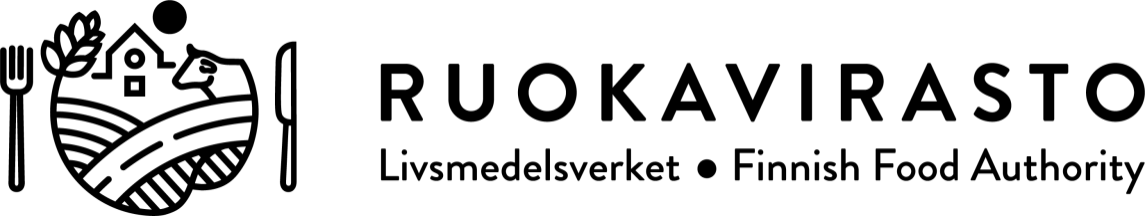 REKISTERITIETOJEN KORJAAMISVAATIMUS1 (2)VaatimusEU:n yleisen tietosuoja-asetuksen (2018/579) 16 artiklan mukaisesti rekisterinpitäjän on ilman aiheetonta viivytystä oma-aloitteisesti tai rekisteröidyn vaatimuksesta oikaistava, poistettava tai täydennettävä rekisterissä oleva, käsittelyn tarkoituksen kannalta virheellinen, tarpeeton, puutteellinen tai vanhentunut henkilötieto.Vaadin, että henkilörekisteriinne talletetut tietoni korjataan seuraavasti:Vaatimus Vaadin seuraavat tiedot oikaistaviksi:VaatimusOikaistava tieto ja ehdotettu sanatarkka muutosVaatimusVaatimusPerusteluVaatimusVaatimus Vaadin seuraavat tiedot poistettaviksi:VaatimusPoistettava tieto sanatarkasti ja perustelutVaatimusVaatimusPerusteluVaatimusREKISTERITIETOJEN KORJAAMISVAATIMUS2 (2) Vaadin seuraavat tiedot täydennyksenä liitettäviksi alla mainittuun rekisteriin:Lisättävä tieto sanatarkastiPerusteluRekisteriRekisterin nimiRekisteriVaatimuksen esittäjäNimiVaatimuksen esittäjäVaatimuksen esittäjäMuut tarvittavat yksilöintitiedot (esim. henkilötunnus)Vaatimuksen esittäjäVaatimuksen esittäjäOsoiteVaatimuksen esittäjäVaatimuksen esittäjäMuut yhteystiedot (esim. puhelin virka-aikana)Vaatimuksen esittäjäPäiväys ja allekirjoitusPaikka ja aikaPäiväys ja allekirjoitusPäiväys ja allekirjoitusVaatimuksen esittäjän allekirjoitusPäiväys ja allekirjoitus